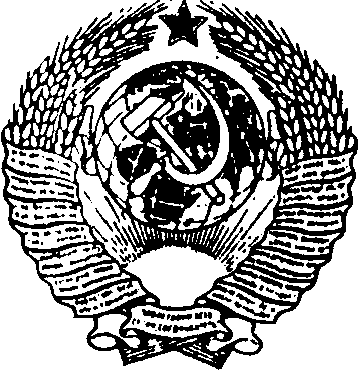 ГОСУДАРСТВЕННЫЕ СТАНДАРТЫ СОЮЗА ССРКОНСТРУКЦИИ И ИЗДЕЛИЯ БЕТОННЫЕ И ЖЕЛЕЗОБЕТОННЫЕ СБОРНЫЕГОСТ 13015.0—83, ГОСУДАРСТВЕННЫЙ СТРОИТЕЛЬНЫЙ КОМИТЕТ СССР МоскваГОСУДАРСТВЕННЫЙ СТАНДАРТ СОЮЗА ССРКОНСТРУКЦИИ И ИЗДЕЛИЯ БЕТОННЫЕ И ЖЕЛЕЗОБЕТОННЫЕ СБОРНЫЕГОСТ 13015.0-83Общие технические требованияPrefabricated concrete and reinforced concrete constructions and products. General technical requirementsДата введения 01.01.84Несоблюдение стандарта преследуется по закону1. Настоящий стандарт распространяется на сборные бетонные и железобетонные конструкции и изделия (далее — конструкции), изготовляемые из бетона всех видов на неорганических вяжущих и заполнителях, предназначаемые для всех видов строительства, и устанавливает общие технические требования к этим конструкциям.2. Конструкции следует изготовлять в соответствии с требованиями государственного (отраслевого или республиканского) стандарта или технических условий на конструкции конкретных видов по утвержденной в установленном порядке проектной документации, а также технологической документации, содержащей требования к изготовлению конструкций на всех стадиях производственного процесса.В стандартах или технических условиях на конструкции конкретных видов в зависимости от назначения этих конструкций можно устанавливать дополнительные требования или конкретизировать требования настоящего стандарта.(Измененная редакция, Изм. № 2).3. Показатели высшей категории качества следует принимать по стандарту или техническим условиям на конструкции конкретных видов.4. Конструкции должны удовлетворять установленным при проектировании требованиям по прочности, жесткости и трещиностойкости и в случаях, если в стандартах или технических условиях на эти конструкции предусмотрены испытания их нагружением - выдерживать при таких испытаниях контрольные нагрузки. (Измененная редакция, Изм. № 2). 5, 6. (Исключены, Изм. № 2). 7. Требования к бетону7.1. Бетоны должны удовлетворять требованиям государственных стандартов или технических условий на эти бетоны, в том числе: тяжелый — ГОСТ 26633, легкий — ГОСТ 25820, ячеистый — ГОСТ 25485, плотный силикатный — ГОСТ 25214, жаростойкий — ГОСТ 20910, химически стойкий — ГОСТ 25246. (Измененная редакция, Изм. № 1).7.2. Фактическая прочность бетона (в проектном возрасте, передаточная и отпускная) должна соответствовать требуемой, назначаемой по ГОСТ 18105 в зависимости от нормируемой прочности бетона, указанной в стандарте, технических условиях или проектной документации, и от показателя фактической однородности прочности бетона.В целях уменьшения расхода цемента при достижении предприятием высокой однородности прочности бетона следует обеспечивать снижение фактической прочности бетона по сравнению с нормируемой (но не менее требуемой) путем соответствующего подбора его состава. (Измененная редакция, Изм. № 1).7.3. Коэффициент вариации прочности бетона для конструкций высшей категории качества должен соответствовать установленному стандартом или техническими условиями на конструкции конкретных видов. При этом коэффициент вариации прочности бетона на сжатие в партии должен быть не более, %:9 — для тяжелого бетона всех классов или марок и легкого бетона класса В12,5 и выше или марки М150 и выше;10 — для легкого бетона (за исключением бетона крупнопористой структуры) класса В10 и ниже или марки М100 и ниже, а также для плотного силикатного бетона; 12 — для автоклавного ячеистого бетона.7.4. Поставка конструкций потребителю должна производиться после достижения бетоном требуемой отпускной прочности (п. 7.2). 7.5. Требования к отпускной прочности бетона 7.5.1. Значение нормируемой отпускной прочности бетона на сжатие следует устанавливать расчетом с учетом технологии изготовления конструкций, их транспортирования и монтажа, возможности дальнейшего нарастания прочности бетона в конструкции и сроков ее загружения полной расчетной нагрузкой.7.5.2. Минимальное значение нормируемой отпускной прочности бетона на сжатие следует принимать (в процентах от класса или марки бетона по прочности на сжатие) не менее:50 — для конструкций из бетона класса В12,5 и выше или марки М150 и выше;70 — для конструкций из бетона класса В10 и ниже или марки М100 и ниже (кроме конструкций из легкого бетона);80 — для конструкций из легкого бетона класса В10 и ниже или марки М100 и ниже;100 — для конструкций из бетона автоклавного твердения. Для предварительно напряженных конструкций значение нормируемой отпускной прочности бетона должно приниматься не ниже нормируемой передаточной прочности бетона.Значение нормируемой отпускной прочности бетона на сжатие следует принимать (кроме конструкций из бетона автоклавного твердения) не более приведенных в приложении 1.Нормируемую отпускную прочность бетона на сжатие указывают в проекте конкретного здания (сооружения) или при заказе конструкций, если она не установлена в стандарте или технических условиях на эти конструкции. При соответствующем обосновании допускается по согласованию с проектной организацией, изготовителем и потребителем конструкций снижать нормируемую отпускную прочность ниже предусмотренных, в т.ч. минимальных значений, или повышать, но не более чем до 90 % класса или марки бетона по прочности на сжатие.Примечание. Для свай, шпунта, конструкций мостов, блоков и тюбингов тоннелей, а также для конструкций, для которых определяющим является расчет на усилия, возникающие при монтаже здания, при обосновании допускается устанавливать в стандартах или технических условиях на указанные конструкции значение нормируемой отпускной прочности бетона, равное 100 % класса или марки бетона по прочности на сжатие.(Измененная редакция, Изм. № 2).7.5.3. (Исключен, Изм. №2).7.5.4. Значение нормируемой отпускной прочности бетона в зависимости от класса или марки бетона по прочности на осевое растяжение или растяжение при изгибе (при их нормировании) следует принимать по стандартам или техническим условиям на конструкции конкретных видов. (Измененная редакция, Изм. № 1).7.6. При назначении отпускной прочности бетона различной для холодного (зимнего) и теплого периодов года за холодный период года принимают период, начиная и кончая месяцами, характеризующимися среднемесячной температурой наружного воздуха 0° С и ниже согласно СНиП 2.01.01-82, а за теплый период — остальное время года.Примечания: 1. В районах со среднемесячной температурой наружного воздуха ниже минус 12°С за холодный период года следует считать период, начинающийся на один месяц раньше месяца, характеризующегося среднемесячной температурой наружного воздуха 0°С и ниже.2. В районах со среднемесячной температурой наружного воздуха наиболее теплого месяца ниже плюс 10°С за холодный период допускается принимать весь год.7.7. Поставка конструкций с отпускной прочностью бетона ниже прочности, соответствующей его классу или марке по прочности, производится при условии, если изготовитель гарантирует достижение бетоном конструкции требуемой прочности в проектном возрасте (с учетом указаний п. 7.2), определяемой по результатам испытания контрольных образцов, изготовленных из бетонной смеси рабочего состава и хранившихся в условиях согласно ГОСТ 18105.7.8. Морозостойкость и водонепроницаемость бетона конструкций должна соответствовать маркам по морозостойкости и водонепроницаемости, установленным проектной документацией конкретного здания (сооружения) или указанным при заказе конструкций. (Измененная редакция, Изм. № 2). 7.9. (Исключен, Изм. № 2).7.10. Фактическая средняя плотность легкого и автоклавного ячеистого бетонов не должна превышать требуемую, определяемую по ГОСТ 27005 в зависимости от марки бетона по средней плотности, указанной в стандарте, технических условиях или проектной документации, и от коэффициента требуемой плотности, характеризующего фактическую однородность бетона по плотности. (Измененная редакция, Изм. № 2).7.11. Влажность (по объему) легкого бетона (кроме бетона на вспученном перлитовом песке или золе) наружных ограждающих конструкций при отпуске их потребителю не должна превышать, %:13 — для жилых, общественных и вспомогательных зданий и сооружений;15 — для производственных зданий.Отпускная влажность легкого бетона на вспученном перлитовом песке или золе не должна превышать, %:15 — для жилых, общественных и вспомогательных зданий и сооружений;18 — для производственных зданий.7.12. Влажность (по массе) автоклавного ячеистого бетона при отпуске конструкций потребителю не должна превышать, %: 25 — для автоклавного ячеистого бетона на песке; 35 	„	 „	 „	 „	 „	 золе.7.13. Теплопроводность (коэффициент теплопроводности) легкого бетона и автоклавного ячеистого бетона наружных ограждающих конструкций (в высушенном до постоянной массы состоянии) не должна превышать более чем на 10% значений, установленных проектной документацией согласно требованиям стандартов на бетоны этих видов.7.14. Истираемость бетона должна соответствовать установленной стандартом или техническими условиями на конструкции конкретных видов и быть не более, г/см2:0,7 — для конструкций, работающих в условиях повышенной интенсивности движения (плиты тротуаров на магистральных улицах и т.п.);0,8 — для конструкций, работающих в условиях средней интенсивности движения (элементы лестниц общественных и производственных зданий и сооружений, плиты для полов в подземных пешеходных переходах и т.п.);0,9 — для конструкций, работающих в условиях малой интенсивности движения (элементы лестниц жилых зданий, плиты для покрытий тротуаров по внутриквартальных проездах и т.п.).7.15. Бетон, а также материалы для приготовления бетона конструкций, применяемых в условиях воздействия агрессивной среды, должны удовлетворять требованиям, установленным проектной документацией конкретного здания или сооружения. 7.14, 7.15. (Измененная редакция, Изм. № 2).7.16. (Исключен, Изм. № 2).8. Требования к арматурным сталям, арматурны ми закладным изделиям8.1. Виды и классы арматурной стали, применяемой для армирования конструкций, должны соответствовать установленным стандартами или техническими условиями на конструкции конкретных видов.Арматурная сталь должна удовлетворять требованиям стандартов или технических условий на эти стали. (Измененная редакция, Изм. № 2). 8.2, 8.3. (Исключен, Изм. № 2).8.4. Форма и размеры арматурных и закладных изделий и их положение в конструкциях должны соответствовать указанным в стандарте на конструкции конкретных видов или в проектной документации.Сварные арматурные и закладные изделия должны удовлетворять требованиям ГОСТ 10922.8.5. Марки арматурной стали, а также марки углеродистой стали обыкновенного качества или низколегированной стали для закладных изделий должны соответствовать маркам, установленным проектной документацией конкретного здания (сооружения) или указанным при заказе конструкций. (Измененная редакция, Изм. № 2).8.6. Монтажные петли конструкций следует изготовлять из стержневой гладкой горячекатаной арматурной стали класса А-1 марок ВСтЗпс2 и ВСтЗсп2 или периодического профиля класса Ас-11 марки 10ГТ по ГОСТ 5781.Сталь марки ВСтЗпс2 не допускается применять для монтажных петель, предназначенных для подъема и монтажа конструкций при температуре воздуха ниже минус 40°С.8.7. Арматурные изделия в конструкциях из автоклавного ячеистого бетона и легкого бетона крупнопористой структуры, а также в случаях, когда это предусмотрено проектной документацией, — поверхности закладных изделий, арматурных выпусков и соединительных изделий должны иметь антикоррозионное покрытие.Вид и техническая характеристика антикоррозионного покрытая арматуры, арматурных выпусков, закладных и соединительных изделий должны соответствовать установленным проектной документацией. (Измененная редакция, Изм. № 2).9. Концы напрягаемой арматуры не должны выступать за торцовые поверхности конструкций более чем на 10 мм, за исключением случаев, оговоренных в стандартах или технических условиях на конструкции конкретных видов.10. Значения фактических отклонений напряжений в напрягаемой арматуре не должны превышать предельных, установленных в проектной документации или в стандартах и технических условиях на конструкции конкретных видов. (Измененная редакция, Изм. № 2).11. Передачу усилий обжатия на бетон (отпуск натяжения арматуры) следует производить после достижения бетоном требуемой передаточной прочности, назначаемой в зависимости от нормируемой передаточной прочности (п. 7.2).12. Требования к точности изготовления конструкций 12.1. Значения действительных отклонений геометрических параметров не должны превышать предельных, установленных стандартами или техническими условиями на конструкции конкретных видов в зависимости от значений допусков для соответствующих классов точности по ГОСТ 21779 с учетом табл. 1. (Измененная редакция, Изм. № 2).12.2. На поверхности конструкций не допускается обнажение рабочей и конструктивной арматуры, за исключением арматурных выпусков и случаев, указанных в п. 9. Значения действительных отклонений толщины защитного слоя бетона до рабочей арматуры не должны превышать предельных, указанных в табл. 2.Таблица 1Таблица 2ммПримечание. В стандартах и технических условиях на конструкции конкретных видов могут быть указаны положительные отклонения по толщине защитного слоя бетона до арматурных стержней, превышающие указанные в табл. 2, если при этом обеспечивается требуемая несущая способность конструкции.(Измененная редакция, Изм. №2).12.3. (Исключен, Изм. № 2).13. Требования к качеству поверхностей и внешнему виду конструкций13.1. Бетонные поверхности конструкций подразделяют на категории А1 — А7. При этом размеры раковин, местных наплывов и впадин на бетонной поверхности и окопов бетона ребер конструкций не должны превышать значений, указанных в табл. 3. Таблица 3Примечания: 1. Допускаются отдельные (не более 1 шт. на 1 м2 поверхности) раковины диаметром или наибольшим размером не более, мм:   2 - для категории поверхности А2;   6 - 	„	„	„	„    А3; 15 - 	„	„	„	„    А4.Участки неуплотненного бетона на поверхностях конструкций не допускаются. 2. На поверхности категории А3, предназначенной под оклейку обоями, местные наплывы (выступы) или впадины не должны быть высотой или глубиной более 1 мм.3. Предельные размеры околов бетона на ребре конструкции, если это ребро входит в стык конструкции, который на строительной площадке замоноличивается (оштукатуривается), следует принимать по категории А7 для обеих смежных поверхностей.4. В случаях, предусмотренных стандартами или техническими условиями на конструкции конкретных видов, требования к качеству бетонных поверхностей могут быть установлены отличные от указанных в табл. 3.Основное назначение бетонных поверхностей приведено в приложении 2. Категория бетонной поверхности конструкций конкретных видов должна соответствовать установленной стандартом или техническими условиями на эти конструкции.13.2. Качество рельефных, шероховатых, зернистых камневидных, шлифованных, глянцевых поверхностей, поверхностей с обнажением заполнителей или облицованных плиткой и других поверхностей, не подлежащих дальнейшей отделке (окраске, оклейке, облицовке и т.д.) на строительной площадке, должно соответствовать эталону отделки (в виде поверхности целой конструкции или ее фрагмента), утвержденному предприятием-изготовителем конструкции по согласованию с заказчиком (основным потребителем) и архитектурно-планировочным управлением (отделом) местного Совета народных депутатов. Для поверхностей, качество которых оценивается по установленным табл. 3 категориям, эталоны отделки не разрабатывают.13.1, 13.2. (Измененная редакция, Изм. №2). 13.3. Исключен, Изм. № 2).13.4. В бетоне конструкций, поставляемых потребителю, трещины не допускаются, за исключением поперечных трещин от обжатия бетона в предварительно напряженных железобетонных конструкциях, а также усадочных и других поверхностных технологических трещин, ширина которых не должна превышать значений, установленных стандартами или техническими условиями на конструкции конкретных видов. При этом ширина усадочных и других поверхностных технологических трещин не должна превышать, мм:0,1 - в конструкциях из тяжелого бетона, подвергаемых попеременному замораживанию и оттаиванию в водонасыщенном состоянии или в условиях эпизодического водонасыщения; в предварительно напряженных железобетонных конструкциях; в колоннах и стойках;0,2 - в остальных видах конструкций из тяжелого бетона; в конструкциях из легкого или ячеистого бетонов с ненапрягаемой арматурой или неармированных.13.5. На лицевых поверхностях конструкций не допускаются жировые и ржавые пятна.13.6. Открытые поверхности стальных закладных изделий, выпуски арматуры, монтажные петли и строповочные отверстия должны быть очищены от наплывов бетона или раствора.ПРИЛОЖЕНИЕ I ОбязательноеЗНАЧЕНИЯ НОРМИРУЕМОЙ ОТПУСКНОЙ ПРОЧНОСТИ БЕТОНАПримечание. Если нормируемая отпускная прочность бетона, приведенная в настоящей таблице, более высокая, чем успешно применяемая в данном районе для конструкций конкретных видов, то последнюю по согласованию с заводом-изготовителем конструкций допускается не увеличивать.(Введено дополнительно, Изм. № 1).ПРИЛОЖЕНИЕ 2 СправочноеОСНОВНОЕ НАЗНАЧЕНИЕ БЕТОННЫХ ПОВЕРХНОСТЕЙ КОНСТРУКЦИИПримечание. Категории А2 - А4 в зависимости от вида конструкций могут назначаться для готовых неотделываемых на строительной площадке поверхностей или поверхностей, подготовленных под различные виды окраски без шпатлевания на строительной площадке.(Введено дополнительно, Изм. № 2).ИНФОРМАЦИОННЫЕ ДАННЫЕ1. РАЗРАБОТАН И ВНЕСЕН Центральным научно-исследовательским и проектно-экспериментальным институтом промышленных зданий и сооружений (ЦНИИпромзданий) Госстроя СССРРАЗРАБОТЧИКИС.Н. Нерсесов, канд. техн. наук (руководитель темы); В.И. Пименова; А.П. Васильев, д-р техн. наук; М.И. Бруссер, канд. техн. наук; М.М. Капкин, канд. техн. наук; Н.И. Катин, канд. техн. наук; В.А. Клевцов, д-р техн. наук; Р.А. Кудревич; А.Г. Кириллова, канд. техн. наук; А.А. Тучнин, канд. техн. наук; Л.С. Экслер; А.В. Цареградский; В.Г. Довжик, канд. техн. наук; М.Л. Зайченко, канд. техн. наук; В.А. Дорф, канд. техн. наук; Ю.Г. Хаютин, канд. техн. наук; А.Г. Малиновский; Е.А. Антонов; Л.В. Березницкий, канд. техн. наук; Ю.В. Волконский; В.М. Скубко; В.И. Деньщиков2. УТВЕРЖДЕН И ВВЕДЕН В ДЕЙСТВИЕ Постановлением Государственного комитета СССР по делам строительства от 22 июля 1983 г. № 1973. ВЗАМЕН ГОСТ 13015-75 (в части технических требований)4. ССЫЛОЧНЫЕ НОРМАТИВНО-ТЕХНИЧЕСКИЕ ДОКУМЕНТЫ5. ПЕРЕИЗДАНИЕ (сентябрь 1989 г.) с Изменениями № 1, 2 утвержденными в июне 1985 г., декабре 1987 г. (ИУС 10-85, 4-88).Виды отклонения геометрического параметраГеометрический параметрКласс точностиОтклонение: от линейного размераДлина, ширина, высота, толщина или диаметр конструкции, размеры и положение выступов, выемок, отверстий, проемов;длина, ширина, толщина (диаметр) и положение закладных и соединительных изделий в конструкциях;положение ориентиров (мест строповки и опирания, установочных рисок), наносимых на конструкцииОт 5 до 8 включ.от прямолиней-ностиПрямолинейность реального профиля поверхности конструкций в любом сечении: на заданной длине на всей длинеОт 1 до 3 включ.      „ 3  „  6 „от плоскостнос-тиПлоскостность поверхности конструкции относительно: прилегающей плоскости условной плоскостиОт 1 до 3 включ.      „ 3  „  5 „от перпендику-лярностиПерпендикулярность смежных поверхностей конструкцииОт 5 до 7 включ.от равенства диагоналей (для крупно-размерных конструкций)Разность длин диагоналей 3 и 4Номинальная толщина защитного слоя бетона до поверхности стержня арматурыПред. откл. по толщине защитного слоя бетона при линейных размерах поперечного сечения конструкции или ее элемента до Пред. откл. по толщине защитного слоя бетона при линейных размерах поперечного сечения конструкции или ее элемента до Пред. откл. по толщине защитного слоя бетона при линейных размерах поперечного сечения конструкции или ее элемента до Пред. откл. по толщине защитного слоя бетона при линейных размерах поперечного сечения конструкции или ее элемента до до 100101 - 200201 - 300св. 300св. 300От 10 до 14 включ. Св. 14  „  19  „  „   19+4 +4; -3 5+5 +8; -3 +8; -5+6 +10; -3 +10; -5-+15; -5 +15; -5-+15; -5 +15; -5Категория бетонной поверхно-сти конст-рукцииДиаметр или наибольший размер рако-виныВысота мес-тного нап-лыва (выступа) или глубина впадиныГлубина окола бетона на ре-бре, измеряе-мая по повер-хности конст-рукцииСуммарная длина око-лов бетона на 1 м ребраА1 Глянцевая (по эталону) Глянцевая (по эталону) 2 20 А211550A342550А4101550А5Не регламен-тируется310100А615510100А720Не регламен-тируется20Не регламен-тируетсяКонструкции и изделияНормируемая отпускная прочность бетона (в процентах от класса или марки бетона по прочности на сжатие)Нормируемая отпускная прочность бетона (в процентах от класса или марки бетона по прочности на сжатие)в теплый период годав холодный период года1. Фундаменты1.1. Плиты и блоки фундаментов, подушки фундаментов70801.2. Фундаменты стаканного типа, балки фундаментные70902. Колонны2.1. Колонны для одноэтажных зданий и сооружений70902.2. Колонны для многоэтажных зданий70853. Балки и фермы3.1. Балки и ригели междуэтажных перекрытий70853.2. Фермы, балки и ригели покрытий, прогоны70903.3. Балки подкрановые и обвязочные70904. Плиты перекрытий и покрытий зданий и сооружений70855. Элементы лестниц5.1. Марши, площадки, ступени, опорные рамы70855.2. Накладные проступи70806. Элементы стен зданий и сооружений6.1. Блоки стен подвалов сплошные из бетона класса В12,5 и выше или марки М150 и выше50706.2. Блоки стен подвалов сплошные из бетона класса В10 и ниже или марки М100 и ниже70906.3. Блоки внутренних стен ненесущие, панели и блоки наружных стен из легкого бетона класса В10 и ниже или марки М100 и ниже80906.4. Блоки внутренних стен ненесущие, панели и блоки наружных стен (кроме перечисленных в п. 6.3)70856.5. Панели и блоки внутренних стен несущие70907. Прочие конструкции зданий7.1. Элементы балконов, лоджий, плиты карнизные и парапетные70857.2. Санитарно-технические кабины, вентиляционные блоки, элементы шахт лифтов, объемные элементы зданий, плиты подоконные70807.3. Перемычки70908. Трубы напорные и безнапорные70909. Элементы подземных каналов и коллекторов для прокладки коммуникаций; детали водопропускных труб, смотровых колодцев, водопроводно-канализационных сооружений709010. Элементы освещения и контактных сетей городского электрифицированного транспорта; элементы контактных сетей железнодорожного транспорта; опоры воздушных линий электропередачи709011. Плиты аэродромных покрытий и покрытий городских дорог; элементы пешеходных переходов; тротуарные плиты и бордюрные камни709012. Лотки оросительных систем, плиты для облицовки оросительных каналов708013. Шпалы железных дорог8585Категория бетонной Основное назначениеОсновной способ получения поверхности,Основной способ получения поверхности,поверх-ности кон-струкцииповерхности конструкциипримыкающей к форме при формовании конструкцииоткрытой при формовании конструкцииА1Глянцевая по-верхность, не тре-бующая отделоч-ного покрытия на строительной площадке Формование конструкций в формах со стекло-пластиковой или другой глянцевой поверхностью, а также в обычных формах с исполь-зованием парафи-нов и других вос-ковых компози-ций, эмульсион-ных смазок на их основе -А2Поверхность, подготовленная под улучшенную окраску (без шпа-тлевания на стро-ительной площад-ке) или высокока-чественную окрас-ку (с одним слоем шпатлевки на строительной площадке)Формование конструкций в го-ризонтальном по-ложении с исполь-зованием качес-твенных эмульси-онных смазок и, при необходимос-ти, методом вод-ной пластифика-ции. Формование конструкций в го-ризонтальном или вертикальном по-ложении с после-дующим механи-зированным шпа-тлеванием всей поверхности на предприятии-А3Поверхность, подготовленная под декоративную отделку пастооб-разными соста-вами (без шпатле-вания на строи-тельной площад-ке); под улучшен-ную или высоко-качественную окраску (соот-ветственно с одним или двумя слоями шпатлевки на строительной площадке); под оклейку обоямиФормование конструкций в го-ризонтальном по-ложении, а также в вертикальном положении с пос-ледующим меха-низированным шпатлеванием части поверхности на предприятииФормование конструкций в горизонтальном положении с заглаживанием поверхностей специализиро-ванными маши-намиА4Поверхность, подготовленная под оклейку обо-ями, линолеумом и другими рулон-ными материа-лами; под обли-цовку плиточ-ными материа-лами на клею Формование конструкций в го-ризонтальном или вертикальном по-ложенииФормование конструкций в горизонтальном положении с заглаживанием поверхностей специализиро-ванными маши-намиА5Поверхность, подготовленная под облицовку плиточными ма-териалами на рас-творе То жеФормование с последующим заглаживанием поверхностиА6Поверхность, подготовленная под простую ок-раску, а также не-отделываемая по-верхность, к ко-торой не предъяв-ляют требования по качеству То жеА7Поверхность, не видимая в ус-ловиях эксплуата-цииформование с  выравниванием поверхности в процессе вибрированияОбозначение НТД, на который дана ссылкаНомер пункта, подпунктаГОСТ 5781-82 ГОСТ 10922-75 ГОСТ 18105-86 ГОСТ 20910-82 ГОСТ 21779-82 ГОСТ 25214-82 ГОСТ 25246-82 ГОСТ 25485-82 ГОСТ 25820-83 ГОСТ 26633-85 ГОСТ 27005-868.6 8.4 7.2; 7.7 7.1 12.1 7.1 7.1 7.1 7.1 7.1 7.10